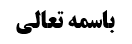 بررسی لزوم موالات در سعی	1تتمه ای از بحث دلالی معتبره اسحاق بن عمار	1کلام آیت الله زنجانی	2مناقشه	2بررسی لزوم رعایت موالات در اثناء شوط واحد	4بررسی جواز اطاله وقوف بر جبلین بنا بر شرطیت موالات	5موضوع: شرائط صحت سعی /سعی /حج - واجبات عمره تمتع خلاصه مباحث گذشته:متن خلاصه ...بررسی لزوم موالات در سعیتتمه ای از بحث دلالی معتبره اسحاق بن عماروَ عَنْ عِدَّةٍ مِنْ أَصْحَابِنَا عَنْ سَهْلِ بْنِ زِيَادٍ عَنِ الْحَسَنِ بْنِ مَحْبُوبٍ عَنِ ابْنِ رِئَابٍ‏ عَنْ إِسْحَاقَ بْنِ عَمَّارٍ عَنْ أَبِي الْحَسَنِ (عليه السلام) فِي رَجُلٍ طَافَ طَوَافَ الْفَرِيضَةِ ثُمَّ اعْتَلَّ عِلَّةً لَا يَقْدِرُ مَعَهَا عَلَى إِتْمَامِ الطَّوَافِ فَقَالَ إِنْ كَانَ طَافَ أَرْبَعَةَ أَشْوَاطٍ أَمَرَ مَنْ يَطُوفُ عَنْهُ ثَلَاثَةَ أَشْوَاط فَقَدْ تَمَّ طَوَافُهُ وَ إِنْ كَانَ طَافَ ثَلَاثَةَ أَشْوَاطٍ وَ لَا يَقْدِرُ عَلَى الطَّوَافِ فَإِنَّ هَذَا مِمَّا غَلَبَ‏ اللَّهُ‏ عَلَيْهِ‏ فَلَا بَأْسَ بِأَنْ يُؤَخِّرَ الطَّوَافَ يَوْماً وَ يَوْمَيْنِ فَإِنْ خَلَّتْهُ الْعِلَّةُ عَادَ فَطَافَ أُسْبُوعاً وَ إِنْ طَالَتْ عِلَّتُهُ أَمَرَ مَنْ يَطُوفُ عَنْهُ أُسْبُوعاً وَ يُصَلِّي هُوَ رَكْعَتَيْنِ وَ يَسْعَى عَنْهُ وَ قَدْ خَرَجَ مِنْ إِحْرَامِهِ وَ كَذَلِكَ يَفْعَلُ فِي السَّعْيِ وَ فِي رَمْيِ الْجِمَارِ.در نقل مرحوم کلینی در ذیل این روایت آمده است: و کذلک یفعل فی السعی و فی رمی الجمار.کلام آیت الله زنجانیآیت الله زنجانی فرموده: صدر این روایت می گوید در حال اختیار، قطع طواف حرام است، چون می گوید اگر بعد از سه شوط، بیمار شد، فهو مما غلب الله علیه فلاباس بان یوخر الطواف یوما و یومین، و مفهوم روایت حرمت قطع طواف بدون عذر است، و بعد فرموده و کذلک یفعل بالسعی و الجمار و این یعنی قطع اختیاری سعی و رمی جمار نیز حرام تکلیفی است.البته در مناسک فرموده اند: قطع رمی جایز است، اما شفاها به استناد این روایت فرموده اند حرام است.مناقشهاشکال ما این است که در عبارت «و کذلک یفعل فی السعی و فی رمی الجمار»، صحبت از فعل مکلف است، اما این که مکلف اگر بیمار شود، معذور در ترک اتمام طواف است که فعل مکلف نیست، و کذلک یفعل فی السعی می خورد به این که همچنان که در طواف اگر مریض شود، بعد از خوب شدن خودش طواف را تکمیل می کند و اگر خوب نشد، نائب می گیرد، همین کار را در سعی و رمی جمار نیز انجام دهد، یفعل بحث فعل شخص است و نه بحث اخبار از معذور بودن در اتمام نکردن سعی که مفهومش این باشد که اگر مریض نبود، معذور نیست و قطع سعی حرام است.ما با این بیان معتقدیم که این روایت اگر واقعا دارای این ذیل هم باشد، دلالت بر حرمت قطع سعی ندارد و اشد من ذلک رمی الجمار، زیرا حتی اگر می گفت و هکذا رمی الجمار و یفعل نمی گفت، قبلا حکم شده بود به این که اگر کسی سه شوط طواف کرد و بیمار شد، مانعی ندارد که یک یا دو روز طواف را تاخیر بیندازد، اگر خوب شد، خودش تکمیل طواف می کند و گرنه نائب می گیرد، اما در رمی جمار که معنا ندارد رمی جمار را یک یا دو روز عقب بیندازد، زیرا رمی جمار واجب مضیق است و تا شب نهایتا باید رمی را انجام دهد یا نائب بگیرد و این قرینه می شود که می خواهد بگوید اگر خوب شدی، خودت رمی کن و گرنه نائب بگیر، نه این که بتواند یک یا دو روز تاخیر بندازد و این ما یصلح للقرینیة است بر این که می خواهند معذوریت در نائب گرفتن را بگویند، نه معذوریت در حکم تکلیفی و مثلا حرمت قطع رمی و سعی را.ان قلت: شبیه سازی می کنیم و می گوییم به تناسب رمی جمار، مقصود تاخیر یک یا دو ساعت است، چنان که در طواف، مقصود تاخیر یک یا دو روزه بود.قلت: این شبیه سازی دلیلی ندارد و نمی توانیم من عند انفسنا روایت را چنین معنا کنیم.لذا ما دو اشکال دلالی بر استدلال به این روایت بر حرمت قطع سعی داریم، یکی این که یفعل درباره فعل است و نه اخبار از معذوریت تکلیفی و دیگر اشکالی است که در رمی جمار می آید که تاخیر یوما او یومین در آن جایز نیست و معلوم می شود معذوریت در رمی جمار، نسبت به استنابه است و نه حکم تکلیفی.البته ما در سند نقل کلینی به جهت وقوع سهل بن زیاد در آن اشکال کردیم، زیرا توثیق وی که از اکثار اجلاء استفاده می شود، با تضعیف احمد بن محمد بن عیسی اشعری و تضعیف شیخ تعارض می کند، اما سند دوم که نقل شیخ است را پذیرفتیم که در آن ذیل مذکور وجود ندارد: وَ عَنْهُ عَنِ اللُّؤْلُؤِيِّ عَنِ الْحَسَنِ بْنِ مَحْبُوبٍ عَنْ إِسْحَاقَ بْنِ عَمَّارٍ قَالَ: سَأَلْتُ أَبَا الْحَسَنِ مُوسَى (عليه السلام) عَنْ رَجُلٍ طَافَ بِالْبَيْتِ بَعْضَ طَوَافِهِ طَوَافَ الْفَرِيضَةِ ثُمَّ اعْتَلَّ عِلَّةً لَا يَقْدِرُ مَعَهَا عَلَى تَمَامِ طَوَافِهِ قَالَ إِذَا طَافَ أَرْبَعَةَ أَشْوَاطٍ أَمَرَ مَنْ يَطُوفُ عَنْهُ ثَلَاثَةَ أَشْوَاطٍ وَ قَدْ تَمَّ طَوَافُهُ وَ إِنْ كَانَ طَافَ ثَلَاثَةَ أَشْوَاطٍ وَ كَانَ لَا يَقْدِرُ عَلَى التَّمَامِ فَإِنَّ هَذَا مِمَّا غَلَبَ اللَّهُ عَلَيْهِ فَلَا بَأْسَ أَنْ يُؤَخِّرَهُ يَوْماً أَوْ يَوْمَيْنِ فَإِنْ كَانَتِ الْعَافِيَةُ وَ قَدَرَ عَلَى الطَّوَافِ طَافَ أُسْبُوعاً فَإِنْ طَالَتْ عِلَّتُهُ أَمَرَ مَنْ يَطُوفُ عَنْهُ‌ أُسْبُوعاً وَ يُصَلِّي عَنْهُ وَ قَدْ خَرَجَ مِنْ إِحْرَامِهِ وَ فِي رَمْيِ الْجِمَارِ مِثْلَ ذَلِكَ.ان قلت: گرچه در این سند، ذیلی که مربوط به سعی بود نیامده است، اما ذیل دیگری دارد و فرموده «و فی رمی الجمار مثل ذلک» و کلمه «یفعل» نیز در آن ذکر نشده که اشکال قبلی در این جا مطرح شود، بلکه معنای این ذیل این است که در رمی جمار نیز در صورت بیماری، جواز قطع وجود دارد و مفهومش این است که بدون عذر حق قطع رمی را ندارد و به اولویت وقتی رمی جمار مثل طواف است در حرمت قطع، سعی هم همین حکم را دارد.قلت:اولا: «ذلک» معلوم نیست به طواف برگردد، بلکه شاید به جمله اخیر برگردد که می گفت اگر خوب شد، خودش رمی کند و گرنه نائب بگیرد و بیش از این ظهور ندارد و لذا نتیجه آن همان نتیجه ای خواهد شد که با کلمه «یفعل» به دست می آمد.ثانیا: «و فی رمی الجمار مثل ذلک»، ظاهرش این است که یفعل فی رمی الجمار مثل ذلک، و گرنه می گفت رمی الجمار مثل ذلک و حرف جر «فی» آورده نمی شد.بررسی لزوم رعایت موالات در اثناء شوط واحدممکن است برای لزوم رعایت موالات در اثناء شوط واحد در سعی، به صحیحه عبد الرحمن بن ابی عبد الله تمسک کنیم: وَ بِإِسْنَادِهِ عَنْ عَبْدِ الرَّحْمَنِ بْنِ أَبِي عَبْدِ اللَّهِ عَنْ أَبِي عَبْدِ اللَّهِ (عليه السلام) قَالَ: لَا يَجْلِسُ بَيْنَ الصَّفَا وَ الْمَرْوَةِ إِلَّا مَنْ جَهَدَ.زیرا روایت می گوید جلوس بین صفا و مروه جایز نیست، مگر به جهت جهد و مشقت شدیده و مفهومش این است که اگر جهد و مشقتی نیست، نمی شود بین صفا و مروه بنشیند، اگر مقصود این باشد که جلوس ثانیه ای هم اشکال دارد، که خلاف ضرورت فقه خواهد بود و لذا همین قرینه می شود بر این که نفس جلوس مانعیت ندارد، بلکه بما هو مفوّت للموالات جایز نیست.البته در مقابل این روایت، صحیحه حلبی وجود دارد که مطلقا به جواز جلوس برای استراحت، حتی در صورت عدم مشقت حکم کرده است: مُحَمَّدُ بْنُ الْحَسَنِ بِإِسْنَادِهِ عَنْ مُحَمَّدِ بْنِ أَبِي عُمَيْرٍ عَنْ حَمَّادٍ عَنِ الْحَلَبِيِّ قَالَ: سَأَلْتُ أَبَا عَبْدِ اللَّهِ (عليه السلام) عَنِ الرَّجُلِ يَطُوفُ- بَيْنَ الصَّفَا وَ الْمَرْوَةِ أَ يَسْتَرِيحُ قَالَ نَعَمْ- إِنْ شَاءَ جَلَسَ عَلَى الصَّفَا وَ الْمَرْوَةِ وَ بَيْنَهُمَا فَلْيَجْلِسْ.محقق خوئی فرموده تعبیر به «ان شاء جلس» نمی سازد با این که فقط در فرض مشقت جلوس جایز باشد و نمی توان آن را بر فرض جهد و مشقت فراوان حمل نمود.البته به نظر ما جمع عرفی بین دو روایت ممکن است که فلیجلس را بر فرض جهد حمل کنیم، اما مشهور این کار را نکرده اند و قائل به جواز جلوس برای استراحت شده اند، حتی اگر جهد و مشقت شدیده هم نباشد.لذا اگر این مشکل نبود، بعید نبود که استدلال به این روایت بر لزوم رعایت موالات در اثناء اشواط سعی تمام باشد.بررسی جواز اطاله وقوف بر جبلین بنا بر شرطیت موالاتاصل جواز و بلکه استحباب اطاله وقوف یا جلوس بر جبلین، مسلم است، اما در صورتی که برای دعاء باشد و نه برای امور دیگر، و گرنه مستحب نیست و لذا از روایاتی که بر این مطلب دلالت دارد، استفاده عدم اشتراط موالات بین اشواط نمی شود، بلکه نهایت این است که فوت موالات به جهت دعا خواندن بر کوه صفا و مروه، استثناء است.البته استحباب اطاله وقوف بر جبلین دلیل واضحی ندارد، دلیل آن دو صحیحه معاویة بن عمار است که فقهاء آن دو را تلفیق کرده اند که البته بعید هم نیست.صحیحه اول: مُحَمَّدُ بْنُ يَعْقُوبَ عَنْ عَلِيِّ بْنِ إِبْرَاهِيمَ عَنْ أَبِيهِ عَنِ ابْنِ أَبِي عُمَيْرٍ وَ عَنْ مُحَمَّدٍ عَنِ الْفَضْلِ عَنْ صَفْوَانَ بْنِ يَحْيَى وَ ابْنِ أَبِي عُمَيْرٍ عَنْ مُعَاوِيَةَ بْنِ عَمَّارٍ عَنْ أَبِي عَبْدِ اللَّهِ (عليه السلام) فِي‌ حَدِيثٍ قَالَ: فَاصْعَدْ عَلَى الصَّفَا حَتَّى تَنْظُرَ إِلَى الْبَيْتِ- وَ تَسْتَقْبِلَ الرُّكْنَ الَّذِي فِيهِ الْحَجَرُ الْأَسْوَدُ- فَاحْمَدِ اللَّهَ عَزَّ وَ جَلَّ وَ أَثْنِ عَلَيْهِ- ثُمَّ اذْكُرْ مِنْ آلَائِهِ وَ بَلَائِهِ وَ حُسْنِ مَا صَنَعَ إِلَيْكَ- مَا قَدَرْتَ عَلَى ذِكْرِهِ ثُمَّ كَبِّرِ اللَّهَ سَبْعاً- وَ احْمَدْهُ سَبْعاً وَ هَلِّلْهُ سَبْعاً- وَ قُلْ لَا إِلَهَ إِلَّا اللَّهُ وَحْدَهُ لَا شَرِيكَ لَهُ- لَهُ الْمُلْكُ وَ لَهُ الْحَمْدُ- يُحْيِي وَ يُمِيتُ وَ هُوَ حَيٌّ لَا يَمُوتُ- وَ هُوَ عَلَى كُلِّ شَيْ‌ءٍ قَدِيرٌ ثَلَاثَ مَرَّاتٍ- ثُمَّ صَلِّ عَلَى النَّبِيِّ ص وَ قُلِ- اللَّهُ أَكْبَرُ الْحَمْدُ لِلَّهِ عَلَى مَا هَدَانَا- وَ الْحَمْدُ لِلَّهِ عَلَى مَا أَوْلَانَا- وَ الْحَمْدُ لِلَّهِ الْحَيِّ الْقَيُّومِ- وَ الْحَمْدُ لِلَّهِ الْحَيِّ الدَّائِمِ ثَلَاثَ مَرَّاتٍ- وَ قُلْ أَشْهَدُ أَنْ لَا إِلَهَ إِلَّا اللَّهُ- وَ أَشْهَدُ أَنَّ مُحَمَّداً عَبْدُهُ وَ رَسُولُهُ- لَا نَعْبُدُ إِلَّا إِيَّاهُ مُخْلِصِينَ لَهُ الدِّينَ- وَ لَوْ كَرِهَ الْمُشْرِكُونَ ثَلَاثَ مَرَّاتٍ- اللَّهُمَّ إِنِّي أَسْأَلُكَ الْعَفْوَ وَ الْعَافِيَةَ- وَ الْيَقِينَ فِي الدُّنْيَا وَ الْآخِرَةِ ثَلَاثَ مَرَّاتٍ- اللَّهُمَّ آتِنا فِي الدُّنْيا حَسَنَةً- وَ فِي الْآخِرَةِ حَسَنَةً وَ قِنا عَذابَ النّارِ ثَلَاثَ مَرَّاتٍ ثُمَّ كَبِّرِ اللَّهَ مِائَةَ مَرَّةٍ- وَ هَلِّلْ مِائَةَ مَرَّةٍ وَ احْمَدِ اللَّهَ مِائَةَ مَرَّةٍ- وَ سَبِّحْ مِائَةَ مَرَّةٍ وَ تَقُولُ لَا إِلَهَ إِلَّا اللَّهُ وَحْدَهُ- أَنْجَزَ وَعْدَهُ وَ نَصَرَ عَبْدَهُ وَ غَلَبَ الْأَحْزَابَ وَحْدَهُ- فَلَهُ الْمُلْكُ وَ لَهُ الْحَمْدُ وَحْدَهُ وَحْدَهُ- اللَّهُمَّ بَارِكْ لِي فِي الْمَوْتِ وَ فِيمَا بَعْدَ الْمَوْتِ- اللَّهُمَّ إِنِّي أَعُوذُ بِكَ مِنْ ظُلْمَةِ الْقَبْرِ وَ وَحْشَتِهِ- اللَّهُمَّ أَظِلَّنِي فِي ظِلِّ عَرْشِكَ يَوْمَ لَا ظِلَّ إِلَّا ظِلُّكَ- وَ أَكْثِرْ مِنْ أَنْ تَسْتَوْدِعَ رَبَّكَ دِينَكَ وَ نَفْسَكَ وَ أَهْلَكَ- ثُمَّ تَقُولُ أَسْتَوْدِعُ اللَّهَ الرَّحْمَنَ الرَّحِيمَ- الَّذِي لَا تَضِيعُ وَدَائِعُهُ دِينِي وَ نَفْسِي وَ أَهْلِي- اللَّهُمَّ اسْتَعْمِلْنِي عَلَى كِتَابِكَ وَ سُنَّةِ نَبِيِّكَ- وَ تَوَفَّنِي عَلَى مِلَّتِهِ وَ أَعِذْنِي مِنَ الْفِتْنَةِ- ثُمَّ تُكَبِّرُ ثَلَاثاً ثُمَّ تُعِيدُهَا مَرَّتَيْنِ- ثُمَّ تُكَبِّرُ وَاحِدَةً ثُمَّ تُعِيدُهَا- فَإِنْ لَمْ تَسْتَطِعْ هَذَا فَبَعْضَهُ - وَ قَالَ أَبُو عَبْدِ اللَّهِ (عليه السلام) إِنَّ رَسُولَ اللَّهِ ص- كَانَ يَقِفُ عَلَى الصَّفَا بِقَدْرِ مَا يَقْرَأُ سُورَةَ الْبَقَرَةِ مُتَرَسِّلًا.در این روایت امر به صعود بر کوه صفا و قرائت ادعیه کثیره شده که طبعا مفوّت موالات عرفیه نیز می باشد، اما این مربوط به قبل از شروع در سعی است نه بعد از شروع سعی و لذا دلیل بر استحباب وقوف بر روی کوه صفا در اثناء سعی نمی شود.صحیحه دوم: عَلِيُّ بْنُ إِبْرَاهِيمَ عَنْ أَبِيهِ عَنِ ابْنِ أَبِي عُمَيْرٍ عَنْ مُعَاوِيَةَ بْنِ عَمَّارٍ عَنْ أَبِي عَبْدِ اللَّهِ‌ (عليه السلام) قَالَ: انْحَدِرْ مِنَ الصَّفَا مَاشِياً إِلَى الْمَرْوَةِ وَ عَلَيْكَ السَّكِينَةَ وَ الْوَقَارَ حَتَّى تَأْتِيَ الْمَنَارَةَ وَ هِيَ عَلَى طَرَفِ الْمَسْعَى فَاسْعَ مِلْأَ فُرُوجِكَ وَ قُلْ- بِسْمِ اللَّهِ وَ اللَّهُ أَكْبَرُ وَ صَلَّى اللَّهُ عَلَى مُحَمَّدٍ وَ عَلَى أَهْلِ بَيْتِهِ اللَّهُمَّ اغْفِرْ وَ ارْحَمْ وَ تَجَاوَزْ عَمَّا تَعْلَمُ وَ أَنْتَ الْأَعَزُّ الْأَكْرَمُ حَتَّى تَبْلُغَ الْمَنَارَةَ الْأُخْرَى فَإِذَا جَاوَزْتَهَا فَقُلْ- يَا ذَا الْمَنِّ وَ الْفَضْلِ وَ الْكَرَمِ وَ النَّعْمَاءِ وَ الْجُودِ اغْفِرْ لِي ذُنُوبِي إِنَّهُ لَا يَغْفِرُ الذُّنُوبَ إِلَّا أَنْتَ ثُمَّ امْشِ وَ عَلَيْكَ السَّكِينَةَ وَ الْوَقَارَ حَتَّى تَأْتِيَ الْمَرْوَةَ فَاصْعَدْ عَلَيْهَا حَتَّى يَبْدُوَ لَكَ الْبَيْتُ وَ اصْنَعْ عَلَيْهَا كَمَا صَنَعْتَ عَلَى الصَّفَا وَ طُفْ بَيْنَهُمَا سَبْعَةَ أَشْوَاطٍ تَبْدَأُ بِالصَّفَا وَ تَخْتِمُ بِالْمَرْوَةِ.در این روایت که امر به قرائت دعاهای کثیره بر روی کوه مروه نشده که به آن استدلال شود بر استحباب اطاله وقوف بر روی جبل در اثناء سعی، و اگر قابل استدلال باشد، ذیل روایت است که فرموده «واصنع علیها کما صنعت علی الصفا» و ظاهرش این است که همان کاری که قبل از سعی در صفا انجام دادی که ادعیه فراوانی بود که سبب فوت موالات عرفیه می شد، همان کارها را در مروه هم انجام بده، لذا ظاهرش این است که همان اعمال مذکور در روایت اول را می گوید و معاویه یک کتاب در حج داشته که این روایات مکمل یکدیگر در این کتاب است.و گرنه اگر این شبهه به وجود بیاید که در این روایت نیامده در سعی چه انجام داده ای که معلوم شود در مروه چه باید کرد، دیگر دلیلی بر جواز اطاله وقوف بر صفا و مروه و استحباب آن در میان سعی نخواهیم داشت، در حالی که فقهاء حکم به استحباب آن کرده اند.